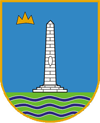 BOSNA I HERCEGOVINAFEDERACIJA BOSNE I HERCEGOVINEHERCEGBOSANSKA ŽUPANIJAGRAD LIVNOSLUŽBA ZA OPĆU UPRAVU I DRUŠTVENE  DJELATNOSTI___________________________________________________________________________Broj: 06-34-1-1205/22Livno, 04. svibnja 2022.Na temelju članka 41. i 42. Zakona o osnovnom školstvu („Narodne novine HBŽ“, br. 12/04 i 12/08), članka 3. Pravilnika o upisu djece u osnovnu školu („Narodne novine HBŽ“, br. 5/05) i točke 1. Odluke o određivanju dobne granice za upis u prvi razred devetogodišnjeg programa osnovnog obrazovanja („Narodne novine HBŽ“, br. 4/11) Služba za opću upravu i društvene djelatnosti Grada Livna, donosiPLAN I RASPOREDupisa djece u prvi razred devetogodišnjeg osnovnogobrazovanja u školskoj 2022./2023. godini na području Grada LivnoU prvi razred osnovne škole, prema programu devetogodišnjeg osnovnog obrazovanja, u školskoj 2022./2023. godini upisivat će se djeca:koja u 2022. godini navršavaju šest godina životakojoj je u školskoj 2021./2022. odgođen upis.Utvrđivanje psihofizičkog stanja obveznika upisa u osnovnu školu obavit će se u razdoblju od 16. do 19. svibnja 2022. godine.Djeci koja iz objektivnih razloga ne budu upisana u prvom upisnom roku, omogućit će se naknadni upis tijekom mjeseca kolovoza 2022. godine, u terminu koji će naknadno biti određen.Utvrđivanje psihofizičkog stanja obveznika upisa obavit će se uz nazočnost roditelja, odnosno osobe koja skrbi za dijete.Za djecu koja su bila obuhvaćena zdravstvenim, rehabilitacijskim ili socijalnim postupkom roditelji su dužni Povjerenstvu za utvrđivanje psihofizičkog stanja obveznika upisa predočiti odgovarajuću dokumentaciju.Prilikom upisa, roditelji odnosno skrbnici, su dužni dostaviti uvjerenje o prebivalištu djeteta.Raspored obveznika i konačan upis u osnovne škole na području Grada Livna obavit će se nakon utvrđivanja i ocjene psihofizičkog stanja obveznika upisa.Roditelji odnosno skrbnici koji ne upišu dijete u osnovnu školu podliježu prekršajnoj odgovornosti.Utvrđivanje psihofizičkog stanja obveznika upisa obavit će se prema sljedećemRASPOREDU:I. 16. svibnja 2022. (ponedjeljak)a) Obveznici upisa s područja škola u Guberu, Zabrišću, Grborezima, Biloj i Srđevićima – u  Osnovnoj školi u Zabrišću, u vremenu od 08:00 do 09:00 sati;b) Obveznici upisa s područja škola u Orguzu i Čukliću – u Osnovnoj školi u Orguzu, u vremenu od 09:30 do 10:30 sati;c) Obveznici upisa s područja škola u Lištanima, Ćaiću i Rujanima – u Osnovnoj školi u Lištanima, u vremenu od 11:00 do 11:30 sati.II.17.svibnja 2022. (utorak)a)     Obveznici upisa s područja škola u Priluci, Prispu i Kablićima – o osnovnoj školi u Priluci, u vremenu od 08:00 do 09:00 sati;b)     Obveznici upisa s područja škola u Ljubunčiću i Strupniću – u Područnoj školi u Ljubunčiću, u vremenu od 09:15 do 10:15 sati;c)      Obveznici upisa s područja škola u Podhumu, Podgradini i Golinjevu – u Područnoj školi u Podhumu, u vremenu od 10:45 do 11:45 sati;d)     Obveznici upisa s područja škola u Vidošima, Smričanima, Megdanu – u Područnoj školi u Vidošima, u vremenu od 12:00 do 12:30 sati;e)      Obveznici upisa s područja škola u Dobrom, Potočanima  i Zagoričanima – u Područnoj školi u Zagoričanima, u vremenu od 13:00 do 13:30 sati.III.Za sve obveznike upisa s gradskog područja utvrđivanje psihofizičkog stanja obavit će se u prostorijama Osnovne glazbene škole „Franjo S. Vilhar“ u Livnu,  u vremenu od 8:00 do 14:00 sati, a prema sljedećem rasporedu: 18. svibnja 2022. (srijeda)Obveznici upisa čija prezimena počinju slovima: A do E od 8:00 do 10:30 sati; F do LJ od 11:00 do 14:00 sati.19.svibnja 2022. (četvrtak)Obveznici upisa čija prezimena počinju slovima: M do S od 8:00 do 10:30 sati;Š do Ž od 11:00 do 14:00 sati.        IV.S obzirom na prevenciju širenja korona virusa, molimo osobe koje imaju bilo kakve simptome da ne dolaze taj dan na upise, a istima će se odrediti drugi rok.U slučaju promjene epidemiološke situacije do upisa, pravodobno ćemo vas obavijestiti o daljnjim mjerama.POMOĆNIK  GRADONAČELNIKAAnđelka Knežević, dipl.iur.